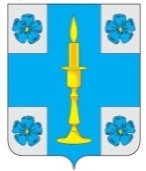 АДМИНИСТРАЦИЯ МУНИЦИПАЛЬНОГО ОБРАЗОВАНИЯСЕЛЬСКОЕ ПОСЕЛЕНИЕ «ИТОМЛЯ»РЖЕВСКОГО РАЙОНА ТВЕРСКОЙ ОБЛАСТИПОСТАНОВЛЕНИЕ21 марта 2017 года   									                № 15О внесении изменений в Постановление№11 от 15.02.2016 года  «О Комиссии по координации работыпо противодействию коррупции в муниципальном образованиисельское поселение «Итомля» Ржевского района Тверской области»Руководствуясь положениями Федерального закона Российской Федерации от 25.12.2008  года № 273-ФЗ «О противодействии коррупции», Закона Тверской области от 09.06.2009 года № 39-ЗО «О противодействии коррупции в Тверской области», Указом Президента РФ от 11.04.2014 года № 226 «О Национальном плане противодействия коррупции на 2014 - 2015 годы», Указом Президента РФ от 15.07.2015 года № 364 «О мерах по совершенствованию организации деятельности в области противодействия коррупции» (вместе с «Типовым положением о комиссии по координации работы по противодействию коррупции в субъекте Российской Федерации», «Типовым положением о подразделении федерального государственного органа по профилактике коррупционных и иных правонарушений», «Типовым положением об органе субъекта Российской Федерации по профилактике коррупционных и иных правонарушений») Администрация сельского поселения «Итомля»ПОСТАНОВЛЯЕТ:   1. Внести в состав комиссии по координации работы по противодействию коррупции в муниципальном образовании сельское поселение «Итомля» Ржевского района Тверской области следующие изменения:1.1. Исключить из состава комиссии заместителя председателя комиссии Орлову Е.В. – заместителя Главы администрации сельского поселения «Итомля».1.2. Назначить заместителем председателя комиссии Яцко Т.М. - заместителя Главы администрации сельского поселения «Итомля».            2. Данное постановление вступает в силу с момента подписания.            3. Настоящее постановление обнародовать в установленном порядке.            4. Контроль за исполнением настоящего постановления оставляю за собой. Глава администрациисельского поселения «Итомля»                                                                           С.А. Орлов